Une las imágenes con la palabra.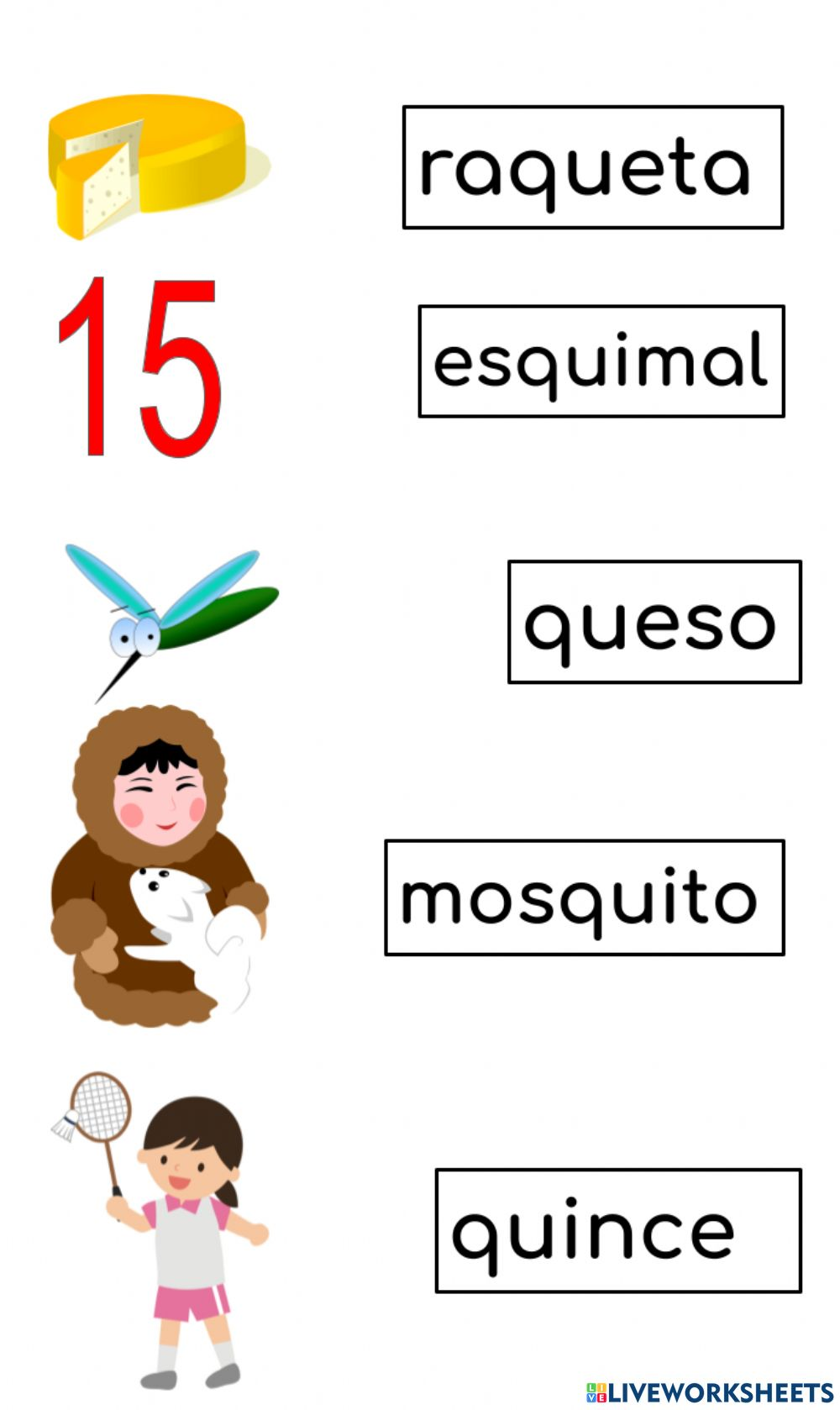 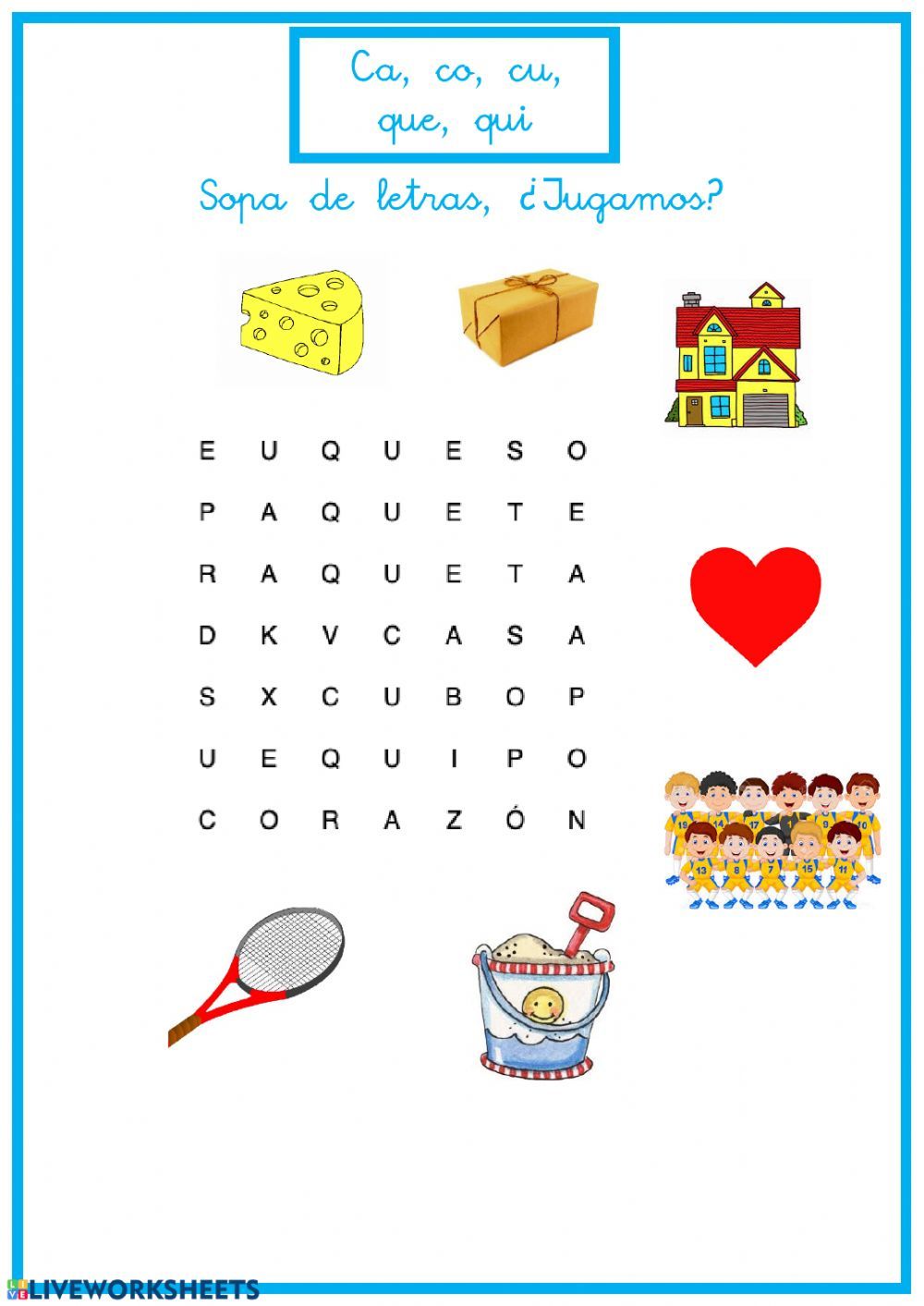 